ОБЯЗАННОСТИ ОТВЕТСТВЕННОГО ЛИЦА (ВЛАДЕЛЬЦА) ЗИМНИХ ГОРОК- техническое обслуживание и ремонт горки проводить в соответствии с эксплуатационными документами (в том числе учитывая требования ГОСТов и технических регламентов);- осуществить проверку на наличие посторенних предметов в зоне работы горки;- разъяснить правила пользования горкой посетителем (при оказании развлекательных услуг посетителям);- вызов экстренных служб, при возникновении аварийной ситуации и случая травматизма посетителей.ГОС.РЕГИСТРАЦИЯ ОСУЩЕСТВЛЯЕТСЯ•	по месту установки аттракциона •	при временной регистрации - по месту пребывания аттракциона (в случае изменения места установки ранее зарегистрированного нестационарного аттракциона).ОБЩИЕ ТРЕБОВАНИЯ К ВНЕШНЕМУ ВИДУ И СОДЕРЖАНИЮ ЗИМНИХ ГОРОК- горки должны быть оборудованы платформами, трапами, полами, лестницами и проходами;- на каждой горке должен быть установлен правила пользования зимней горкой, рекомендован формат «А1» (информация должна быть читаемой, защищенной от погодных воздействий и умышленных повреждений);- горки должны быть изготовлены из сертифицированного материалов (металла, дерева, льда или сочетание этих материалов;- качество воды, которой заливают горку, должны соответствовать санитарно-гигиеническим требованиям – вода питьевая;- виражи под запретом;- скаты и выкаты должны быть прямыми  и плавными;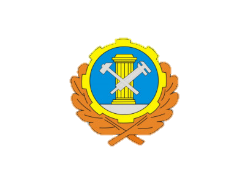 - перед входом в зимние горки (если это относится к аттракциону), то должно быть ограждение, установлен информационный щит с правилами для посетителей, телефоны экстренных служб и эксплуатанта, дата прохождения ежегодного т/о и госрегистрации).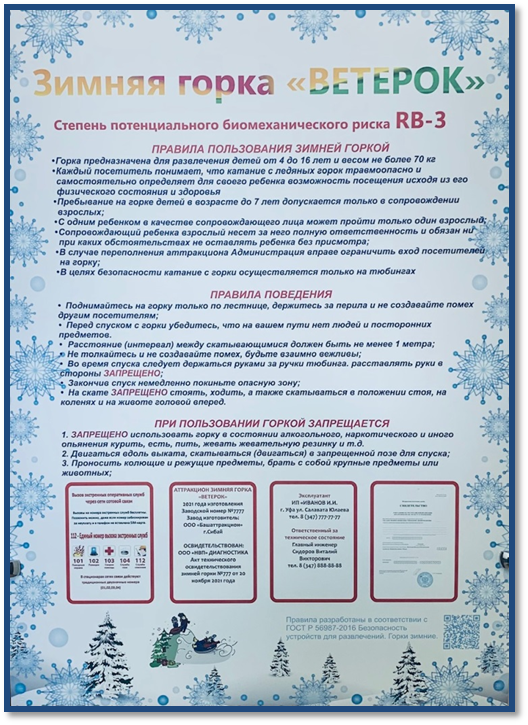 ТЕЛЕФОН ГОРЯЧЕЙ ЛИНИИ
8-800-347-70-00Рабочий телефон: 8(347) 218-15-78Электронный адрес: gtnrb@bashkortostan.ruИНСПЕКЦИЯ ГОСТЕХНАДЗОРАРЕСПУБЛИКИ БАШКОРТОСТАНПАМЯТКАТРЕБОВАНИЯ К ТЕХНИЧЕСКОМУ СОСТОЯНИЮ И БЕЗОПАСНОЙ ЭКСПЛУАТАЦИИ ЗИМНИХ ГОРОК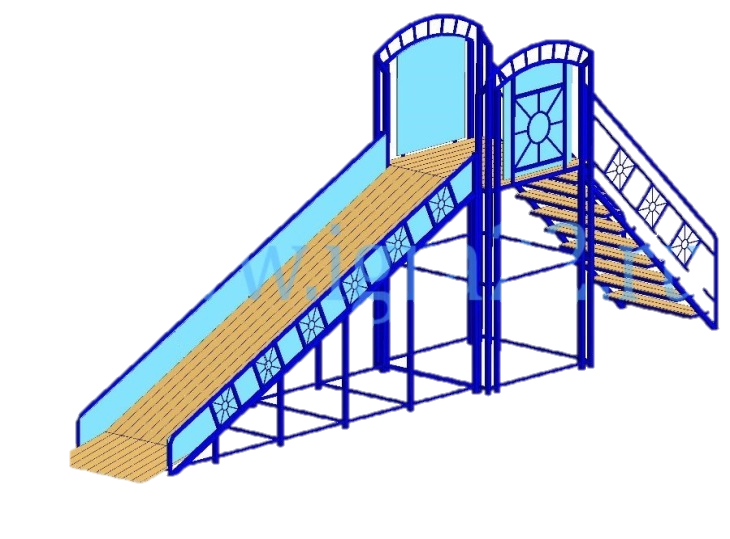                                           2022 г.«АТТРАКЦИОН» - оборудование, которое предназначено для развлечения пассажиров (посетителей) во время движения, включая биомеханические воздействия.ГОРКА ЗИМНЯЯ – это конструкция, спроектированная и изготовленная из дерева, льда или их комбинации для развлечений в зимний период, имеющая наклонную поверхность (скат), обустроенную и специально подготовленную поверхность скольжения для движения по ней посетителей под действием сил тяжести, а также выкат и ограничительную систему.Зимние горки делятся на 2 группы, строительство и эксплуатация которых регламентируется двумя техническими регламентами, принятой Евразийским экономическим союзом (ТР):- ТР 038/2016  «О безопасности аттракционов»; -ТР 042/2017  «О безопасности оборудования для детских игровых площадок».1. Зимние горки попадающие под ТР 038/2016, попадают под определение «Аттракционы» (являются немеханизированные и сезонными и строительство и эксплуатация регламентируется ГОСТ Р 56987-2016 «Зимние горки») и должны иметь:- необходимые документы и пройти госрегистрацию;-строгое требование под место установки;- наличие аттестованного оператора. 2. Зимние горки попадающие под детское игровое оборудование регламентируются ТР 042/2017 и не требуется наличие требований указанных выше  и не поднадзорны Инспекцией ГТН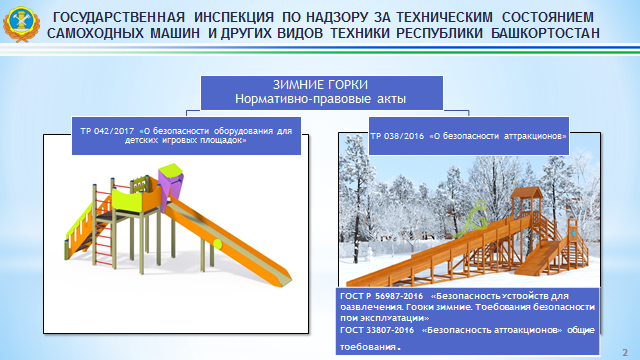 Требования ГОСТа Р 56987-2016 и Технических регламентов не распространяется на трассы спуска, проложенным в естественном ландшафтеЭксплуатация горки должна обеспечивать безопасность посетителей и зрителей в течение всего периода их использования по назначению при выполнении эксплуатантом требований и рекомендаций, установленных в эксплуатационной документации.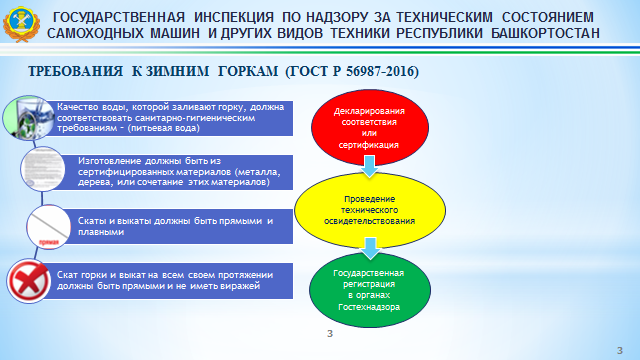 ОБЩИЕ ПРАВИЛА ПОЛЬЗОВАНИЯ ЗИМНИМИ ГОРКАМИ- эксплуатация зимней горки возможна при температуре не выше -4 С;- движение посетителей по горке и выкату должно осуществляться только в разрешенной для спуске позе или в соответствии с руководством по эксплуатации развлекательного оборудования;- посетитель обязан сохранять дистанцию по отношению к едущим впереди него посетителям и предотвратить столкновение с ними;- посетитель не должен начинать движении в случае присутствии на горке и выкате любых видов преград;- посетитель после остановки должен немедленно покинуть участок остановки;- дети дошкольного возраста допускаются на горку только с сопровождением взрослых;- ответственные лица (администраторы) горки имеют право ограничить количество посетителей. - ответственные лица (администраторы) имеют право не допускать к спуску посетителя, представляющего угрозу собственному безопасному спуску или спуску других посетителей.ЗАПРЕЩАЕТЬСЯ- кататься на горке без ледянки;- двигаться вдоль выката, в том числе на встречу  скатывающимся с горки посетителям;- скатываться в запрещенной для спуске позе (стоя и т.д.) и с помощью инвентаря, не разрешенного для применения;- находиться в состоянии алкогольного опьянения, токсического, наркотического опьянения;- иметь при себе острые, твердые и опасные предметы, - использовать для спуска посторонние предметы, не относящейся к спортивному инвентарю;- забегать на горку со стороны спуска;- перебегать ледяную горку;- умышленно мешать кататься другим посетителям.